University of Denver Sturm College of Law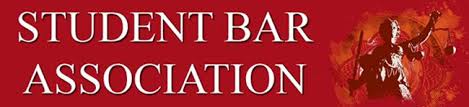 STUDENT BAR ASSOCIATION AGENDADate: Monday, October 23, 20233:00 – 4:00 PM Rm.125 and on Zoom:https://udenver.zoom.us/j/3641068975CALL TO ORDER Attendance Exec: Dévi Stone Chung, Juniper Loomis, Mariah England, Brianna Mendez, Maya Cemper-WalkerABA: Gulnara AnzarovaPart-Time: Emily Garlock, Jonathan Laurel1L Part-Time: Jonah Kunisch2L:  Gisselle Moreno, Shay Schulz3L: Isabella DietrichGUEST SPEAKERSDean Wiersema – Q/AFaculty handbook creation and access for students (ideally in same link students can access the student handbook)Professor continuing education training on pedagogy, learning strategies, etcAmber Dannis - Updates – brunch last Saturday on part time nov 18th.PREVIOUS BUSINESS:DEI InitiativeCOMMITTEE UPDATES  Finance: BriannaNew budget requests and approvalsSocial: Giselle/Devi –Ha-LAW-ween tableHealth & Wellness: Maya/JuniperCommunity Outreach: Bella/Shay  Part-Time: Mariah/Emily/Jonathan/Jonah NEW BUSINESS:STUDENT CONCERNS:UPCOMING EVENTS CALENDARFall Festival:Oct 31: Ha-LAW-ween Nov 6: Student Org. Students for Sensible Drug Policy Nov 13: Dean FreemanREMARKS FOR THE GOOD OF THE ORDERMOTION TO ADJOURN 